UNREVISED HANSARDNATIONAL ASSEMBLYWEDNESDAY, 23 FEBRUARY 2022Page: 1WEDNESDAY, 23 FEBRUARY 2022____PROCEEDINGS OF HYBRID NATIONAL ASSEMBLY SITTING____The House met at 14:01.The Speaker took the Chair and requested members to observe amoment of silence for prayer or meditation.ANNOUNCEMENTThe SPEAKER: Hon members, before we proceed with today’sbusiness, I wish to announce that the vacancies which occurredin the National Assembly owing to the resignation of Mrs D BNgwenya and Mr P Sindane have been filled, with effect, from10 December 2021, by the nominations of Ms P Marais and Mr AMatumba respectively.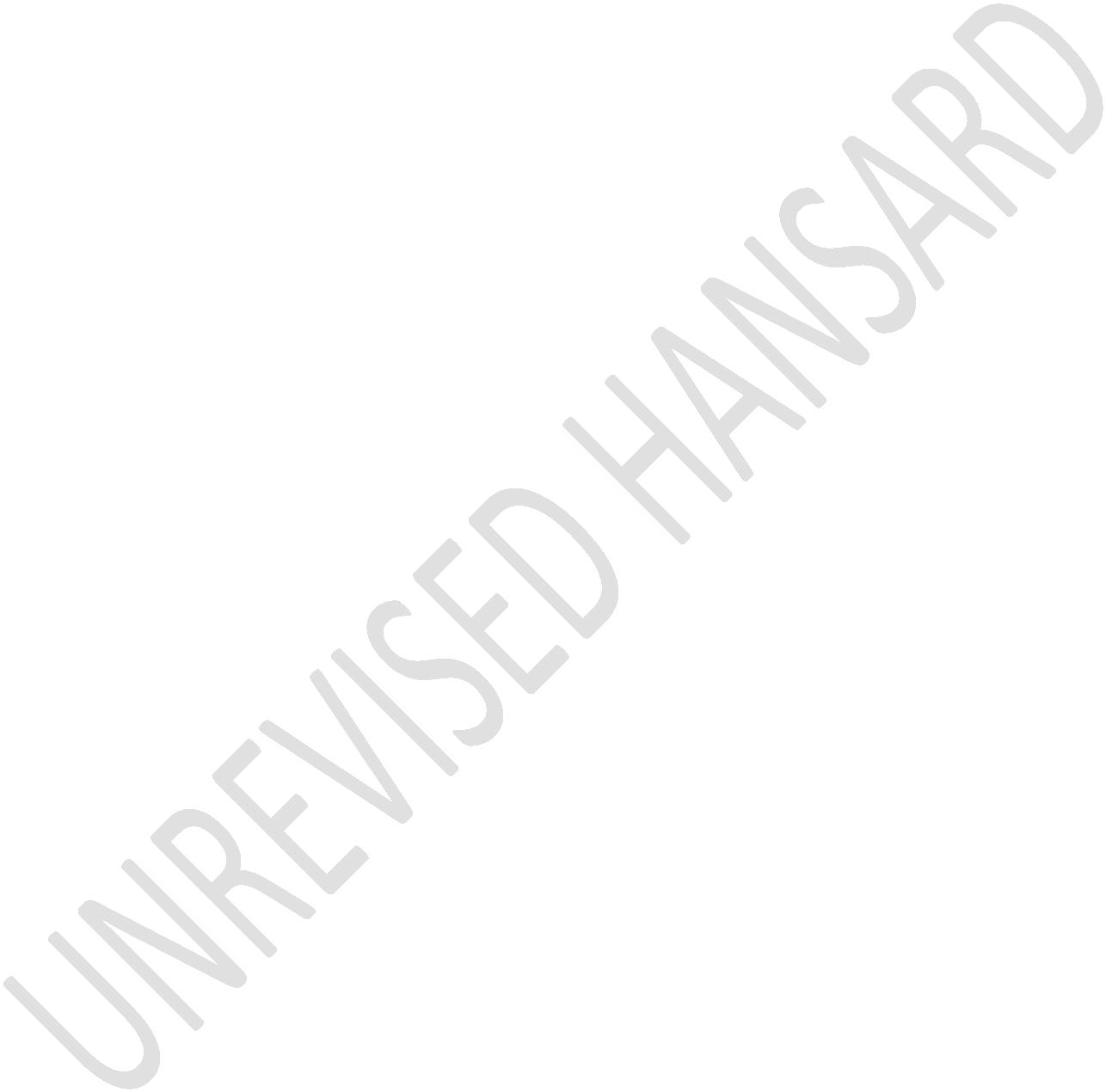 UNREVISED HANSARDNATIONAL ASSEMBLYWEDNESDAY, 23 FEBRUARY 2022Page: 2The vacancy which occurred owing to the passing away of Mr D MNkosi has been filled by the nomination of Mr C N Malematjawith effect from 25 January 2022.The vacancy which occurred owing to the resignation of Ms S NAugust has been filled by the nomination of Mr B N Herron witheffect from 2 February 2022.Lastly, the vacancy which occurred owing to the passing awayof Mr M N Nxumalo has been filled by the nomination of Mr S SZondo with effect from 8 February 2022.The members have made and subscribed the oath and affirmationin the Speaker’s Office. I welcome you, hon members.[Applause.]Hon members, I wish to remind you that in the interests ofsafety for all present in the Chamber, please keep your maskson and sit in your designated areas. Thank you.APPROPRIATI0N BILLUNREVISED HANSARDNATIONAL ASSEMBLYWEDNESDAY, 23 FEBRUARY 2022Page: 3(Introduction)DIVISION OF REVENUE BILL(Tabling)SECOND ADJUSTMENTS APPROPRIATION (2021-22 FINANCIAL YEAR) BILL(Introduction)The MINISTER OF FINANCE: Hon Speaker, His Excellency Mr CyrilRamaphosa, President of the Republic of South Africa, HisExcellency Deputy President Mr David Mabuza, Cabinetcolleagues, I have the honour of having a guest, the Ministerof Finance of the Democratic Republic of the Congo, who iswith us today ... [Applause.] ... the Governor of the SAReserve Bank ... [Applause.] ... the Commissioner of the SARevenue Service ... [Applause.] ... fellow South Africans:INTRODUCTIONꢀUNREVISED HANSARDNATIONAL ASSEMBLYWEDNESDAY, 23 FEBRUARY 2022Page: 4It is my honour and privilege to table before this House the2022 National Budget.ꢀ Today I am tabling the followingdocuments:•••The 2022 Division of Revenue Bill;The 2022 Appropriation Bill;The Second Adjustments Appropriation (2021/22Financial Year) Bill;•••The Estimates of National Expenditure;The 2022 Budget Review; andThe Budget Speech.Madam Speaker, we stand here galvanised by the state of thenation address delivered by His Excellency President CyrilRamaphosa. The President reminded us that even as we facesteep and daunting challenges, as we have done in the past, wewill overcome.ꢀTo do so, we need to strike a critical balance between savinglives and livelihoods, while supporting inclusive growth. ThisBudget presents this balance. Our economic recovery has beenuneven and risks remain high. We must proceed with caution.UNREVISED HANSARDNATIONAL ASSEMBLYWEDNESDAY, 23 FEBRUARY 2022Page: 5In the 2021 Medium-Term Budget Policy Statement, the MTBPS, wecommitted ourselves to charting a course towards growth andfiscal sustainability. ꢀThis Budget reasserts this commitment.It narrows the budget deficit and stabilises debt. It alsoextends income and employment support to the most vulnerable,addresses service delivery shortcomings and provides taxrelief. We will come back in a moment to those areas. However,these interventions cannot replace the structural changes oureconomy needs. Difficult and necessary trade-offs arerequired.ECONOMIC OUTLOOKGlobal outlookꢀThe world economy is expected to grow by 4,4% this year. Thisis lower than the 4,9% we anticipated when tabling the MTBPS.The Omicron variant of the coronavirus caused many countriesto impose restrictions to manage its spread. In addition,continued imbalances in global value chains have limited thepace of the world’s economic recovery.ꢀꢀꢀꢀUNREVISED HANSARDNATIONAL ASSEMBLYWEDNESDAY, 23 FEBRUARY 2022Page: 6DOMESTIC OUTLOOKThe South African economy has not been insulated from theseglobal developments. We have revised our economic growthestimate for 2021 to 4,8%, from 5,1% at the time of thetabling of the MTBPS. This revision reflects a combination ofthe impact of changes in the global environment, along withour own unique challenges.Commodity prices, which have supported our economic recovery,slowed in the second half of 2021. Also, violent unrest inJuly and restrictions imposed to manage the third wave ofCOVID-19 further eroded the gains we made in the first half ofthe year. Industrial action in the manufacturing sector,particularly in the state sector, and the re-emergence of loadshedding also slowed the pace of the recovery. Real GDP growthof 2,1% is projected for 2022, which is an upward revisionfrom what we said at the time of the Medium-Term Budget PolicyStatement. Over the next three years, GDP growth is expectedto average about 1,8%.UNREVISED HANSARDNATIONAL ASSEMBLYWEDNESDAY, 23 FEBRUARY 2022Page: 7THE FISCAL FRAMEWORKꢀꢀRevenue collectionTax collections since the time of the MTBPS have been muchstronger than expected. We now estimate tax revenue for 2021-22 to be R1,55 trillion. This is R62 billion higher than ourestimates from four months ago, and R182 billion higher thanour estimates from last year’s budget. [Applause.] Thisfollows a shortfall in the previous year of R176 billion whencompared to the 2020 budget forecasts. This positive surprisehas come mainly from the mining sector owing to highercommodity prices.The improved revenue performance is not a reflection of animprovement in the capacity of our economy. As such, we cannotplan permanent expenditure on the basis of short-termincreases in commodity prices. To be clear, any permanentincreases in spending should be financed in a way that doesnot worsen the fiscal deficit. We have also seen higherrevenue from other sectors and other tax instruments, such aspersonal income tax and value-added tax.UNREVISED HANSARDNATIONAL ASSEMBLYWEDNESDAY, 23 FEBRUARY 2022Page: 8This year marks the 25th anniversary of the establishment ofthe SA Revenue Service. The SA Revenue Service plays a vitalrole in the economy, and we congratulate them on thismomentous occasion. [Applause.] We also welcome the currentmodernisation of its infrastructure at border posts, such asthe Beitbridge border post, to facilitate greater trade.The fiscal outlookHon members, more than R308 billion has been directed towardsbailing out failing state-owned companies. Since 2013,frontline services and infrastructure reduced by R257 billion.In this Budget, we are shifting from this trend, and arerestoring our focus on the core functions of government. Weare also on course to close key fiscal imbalances and restorethe health of our public finances.Our debt burden remains a matter of serious concern. Thisyear, government debt has reached R4,3 trillion and isprojected to rise to R5,4 trillion over the medium term. Thishuge sum is owed to lenders domestically and around the world!It incurs large debt-service costs, averaging R330 billionUNREVISED HANSARDNATIONAL ASSEMBLYWEDNESDAY, 23 FEBRUARY 2022Page: 9annually over the Medium-Term Expenditure Framework period, orMTEF period. These costs are larger than spending on each ofhealth, policing or basic education. For this reason and tosupport the economic recovery, we are reducing the fiscaldeficit and stabilising debt in this budget. [Applause.]The consolidated budget deficit is projected to narrow from5,7% of GDP in 2021-22, to 4,2% of GDP by 2024-25.ꢀ We nowexpect to realise a primary fiscal balance – where revenueexceeds noninterest expenditure – by 2023-24.The debt ratio will stabilise at about 75% of GDP by 2024-25.This is 3 percentage points lower than we had projected whenwe tabled the MTBPS. Can you notice that all of these thingsare positive? [Applause.]This is also the first time since 2015 that we are reducingthe borrowing requirement, using some of the extra revenue wehave collected.The borrowing requirement decreases by R135,8 billion thisyear and by a total of R131,5 billion over the next two years.UNREVISED HANSARDNATIONAL ASSEMBLYWEDNESDAY, 23 FEBRUARY 2022Page: 10Risks to the fiscal frameworkThough the fiscal outlook has improved, it is subject tosignificant risks. These include, amongst other things:• Slowing global and domestic economic growth and calls fora permanent increase in social protection that exceedavailable resources;• Pressures from the Public Service wage bill; and• Continued requests for financial support from financiallydistressed state‐owned enterprises.We need to stay vigilant and mitigate the risks wherepossible. In the upcoming period, we will do more work tostrengthen fiscal anchors.We will also reduce the continual demands on South Africa’slimited public resources from state-owned companies. For thisreason, SOCs need to develop and implement sustainableturnaround plans.UNREVISED HANSARDNATIONAL ASSEMBLYWEDNESDAY, 23 FEBRUARY 2022Page: 11The future of our state-owned companies is under considerationby the Presidential State-Owned Enterprises Council. Theirfuture will be informed by the value they create and whetherthey can be run as sustainable entities without bailouts fromthe fiscus. Some state-owned companies will be retained, whileothers will be rationalised or consolidated.To reduce their continuing demands on South Africa’s publicresources, the National Treasury will outline the criteria forgovernment funding of state-owned companies during the upcomingfinancial year ...IsiXhosa:... benditshilo ke kuqala, yile nto bendithe yi ...English:tough love! [Laughter.]We are aware that Eskom’s debt situation remains a concern forits creditors and our investors alike. Government continues tosupport Eskom to remain financially sustainable during itsUNREVISED HANSARDNATIONAL ASSEMBLYWEDNESDAY, 23 FEBRUARY 2022Page: 12transition. To date, Eskom has been provided with R136 billionto pay off its debt with a further R88 billion until 2025-26.We acknowledge, however, that Eskom is faced with a largeamount of debt that remains a challenge to service withoutassistance. That means that if you dissect Eskom’s debt, thereis a component of it which is called distress debt. WhateverEskom can do; it cannot fund it. In one way or another, wehave to create some magic in the fiscus to deal with this. Ijust wanted to explain that more explicitly.The National Treasury is working on a sustainable solution todeal with Eskom’s debt in a manner that is equitable and fairto all stakeholders. Any solution will be contingent oncontinued progress to reform South Africa’s electricity sectorand Eskom’s own progress on its turnaround plan and itsrestructuring.We expect Eskom to take further steps towards costcontainment, conclude the sale of assets and implementoperational improvements to enhance the reliability ofelectricity supply. The outcome of this work, which is legallyUNREVISED HANSARDNATIONAL ASSEMBLYWEDNESDAY, 23 FEBRUARY 2022Page: 13and technically complex, will be announced within the nextfinancial year.We have taken action to reform the electricity sector. Thisencompasses the lifting of the registration threshold ofembedded generation to 100 Megawatts. It also includesamendments to the Electricity Regulation Act of 2006, and thenew generation projects that are coming online over the nextfew years.These interventions demonstrate the commitment of thisgovernment to solving South Africa’s electricity supplychallenges.SUPPORTING ECONOMIC RECONSTRUCTION AND RECOVERYWe have had more than a decade of economic stagnation. Onlythrough sustained economic growth can South Africa createenough jobs to reduce poverty and inequality, enabling us toreach our goal of a better life for all.The Economic Reconstruction and Recovery Programme, the ERRP,remains essential to growth. We are accelerating theUNREVISED HANSARDNATIONAL ASSEMBLYWEDNESDAY, 23 FEBRUARY 2022Page: 14implementation of critical structural reforms contained in theERRP, in particular in electricity, rail, ports andtelecommunications.InfrastructureTo complement these interventions, we will be acceleratinginfrastructure investment which is the backbone of a thrivingeconomy.The National Treasury will be implementing the results of arecently completed review of the Public-Private Partnershipsframework.We aim to create a centre of excellence for public-privatepartnerships and other blended finance projects. This centreof excellence will be established with direct Treasuryoversight. It will be a direct interface with privatefinancial institutions for investments in critical governmentinfrastructure programmes.We will also work with other national departments and theprovinces of the Eastern Cape and the Northern Cape to pilot aUNREVISED HANSARDNATIONAL ASSEMBLYWEDNESDAY, 23 FEBRUARY 2022Page: 15revised approach to infrastructure delivery. You would recallthat this is a message that was given in the state of thenation address, and we are following through on that messageand giving content to it. This approach will includeinnovative financing and delivery mechanisms, as announced bythe President in the state of the nation address.Regarding the Umzimvubu Dam, we are at an advanced stage ofresolving the project issues. We will make furtherannouncements on this in the MTBPS.In October, I will table amendments, through the 2022 Divisionof Revenue Amendment Bill, to enable provinces to pledge theirinfrastructure grants to leverage more financing to fast-trackthe roll-out of infrastructure.Mr President, in the state of the nation address you spokeabout the importance of catalytic and blended financeprojects. These projects have the potential to crowd inprivate investors for bulk infrastructure.UNREVISED HANSARDNATIONAL ASSEMBLYWEDNESDAY, 23 FEBRUARY 2022Page: 16As we upgrade roads, bridges, water and sewer, transport,school infrastructure and hospitals and clinics, the aim is tounlock higher levels of employment for those involved in theprojects.I am pleased to inform this House that a provisionalallocation is set aside in this Budget for R17,5 billion overthe MTEF for infrastructure catalytic projects. We lookforward to engaging with specific proposals in this regard.Value for money and quality of delivery are the top prioritiesin the development of the project pipeline.Bounce-back scheme to support SMEsTo support businesses in distress owing to the COVID-19pandemic, a new business bounce-back scheme will be launched,using two mechanisms which will be introduced sequentially.Firstly, small business loan guarantees of R15 billion will befacilitated through participating banks and developmentfinance institutions. This will allow access for qualifyingnonbank small and medium loan providers.UNREVISED HANSARDNATIONAL ASSEMBLYWEDNESDAY, 23 FEBRUARY 2022Page: 17Government will partner with loan providers by underwritingthe first 20% of losses for banks and other eligible small andmedium loan providers. The eligibility criteria, including therequirement for collateral, have been loosened. This mechanismwill be launched and operational next month.Secondly, by April this year, we intend to introduce abusiness equity-linked loan guarantee support mechanism. Weintend to bring the total support package through the bounce-back scheme to R20 billion.The equity support mechanism of this scheme will befacilitated through development finance institutions. It willalso be available to qualifying nonbank small and mediumfinance providers. Details of the terms of the equity-linkedguarantee mechanism will be provided soon.Public employmentOver the medium-term, R76 billion is allocated for job-creation programmes. In this Budget, an additionalR18,4 billion is made available for the PresidentialEmployment Initiative.UNREVISED HANSARDNATIONAL ASSEMBLYWEDNESDAY, 23 FEBRUARY 2022Page: 18We do not aspire to being a below-2%-growth economy. We arecapable much more. In this regard, we are refining proposalsfor an expanded reform agenda – to shift our economy towards ahigher growth trajectory.SPENDING PROPOSALSIn this Budget, we are taking steps to support education andhealth, to support the fight against crime and corruption, andto improve capital investment, amongst other things. Over thenext three years, we will allocate R3,33 trillion to thesocial wage to support vulnerable and low-income households.This is approximately 60% of noninterest spending.ꢀWe have prioritised spending on the following key areas. In2017, government announced a policy for fee-free highereducation. We are announcing an additional allocation ofR32 billion for financial support to current bursary holdersand first-year students under the National Student FinancialAid Scheme. [Applause.] ꢀAny further shortfalls will be fundedfrom within the baseline of the Department of HigherEducation.UNREVISED HANSARDNATIONAL ASSEMBLYWEDNESDAY, 23 FEBRUARY 2022Page: 19At the height of COVID-19, our teachers had to make tremendoussacrifices to ensure that our children got educated. Equally,our health care workers were among those that were the lastand only line of defence against the pandemic.In this Budget, we are adding R24,6 billion for provincialeducation departments to address the shortfalls in thecompensation of teachers. [Applause.] An additionalR15,6 billion is allocated to provincial health departments tosupport their continued response to COVID-19, and to bridgeshortfalls in essential goods and services.An amount of R3,3 billion is allocated to absorb medicalinterns and community service doctors. An amount ofR8,7 billion is added to the Police budget. [Applause.] Thedepartment is allocated R1 billion to implement personnelreforms. Another R800 million may be available in thefollowing year, subject to satisfactory progress at theDepartment of Defence.We are also strengthening the resourcing of the justice systemand our courts. In this regard, the budget of the DepartmentUNREVISED HANSARDNATIONAL ASSEMBLYWEDNESDAY, 23 FEBRUARY 2022Page: 20of Justice and Constitutional Development is increased byR1,1 billion, while the Office of the Chief Justice receivesan additional R39,9 million. [Applause.]The SA National Roads Agency, Sanral, receives an additionalR9,9 billion for maintaining the non-toll road network. Overand above this, the Budget Facility for Infrastructure hasapproved funding for several water projects:•••R2,1 billion is allocated for raising the ClanwilliamDam;The Lepelle Water Board is allocated R1,4 billion for theOlifantspoort and Ebenezer plants; andThe Umgeni Water Board is allocated R813 million for theLower uMkhomazi Water Supply Scheme.I am also pleased to announce that the project to modernisesix border posts, including Beitbridge, is at an advancedstage of preparation. Feasibility studies have been completedand a request for proposal will be issued in March 2022.UNREVISED HANSARDNATIONAL ASSEMBLYWEDNESDAY, 23 FEBRUARY 2022Page: 21We watched in outrage and sadness as flames devoured thebuildings in which our Constitution was born. I am gratifiedto learn of the enthusiasm of most South Africans who want tobe part of rebuilding Parliament, and I look forward to atruly national effort for this.The Department of Social Development will receive the largestallocation of R58,6 billion over the medium term for thefollowing:•Firstly, to initiate a new extended child support grantfor double orphans. This is to encourage the care oforphans within families rather than foster care.[Applause.]••Secondly, to provide for inflationary increases topermanent social grants.For the 2022-23 fiscal year, the old age, war veterans,disability and care dependency grants will increase byR90 in October. [Applause.] The foster care and childsupport grants will increase by a once-off R20 in April.UNREVISED HANSARDNATIONAL ASSEMBLYWEDNESDAY, 23 FEBRUARY 2022Page: 22•Thirdly, R44 billion is allocated for a 12-monthextension of the R350 social relief of distress grant orSRD grant. [Applause.]The social relief of distress grant was introduced in 2020-21as a temporary relief measure in view of the plight of thosewho had lost economic opportunities and who were adverselyaffected during the worst periods of the pandemic. Thisemergency grant added to the country's already extensivesocial safety net. South Africa now pays grants to more than46% of the population.Finally, the 2022-23 contingency reserve is increased byR5 billion. This provides for an amount already approved inthe previous budget for the Land Bank to be paid in the newfinancial year.To come back to the Land Bank issue: We couldn’t make thetransfer during this financial year precisely because of thedifficulties of settling with the lenders on time. Progress isbeing made with settling with the lenders and, we think, bythe beginning of the financial year, we will make progress andUNREVISED HANSARDNATIONAL ASSEMBLYWEDNESDAY, 23 FEBRUARY 2022Page: 23we are making that R5 billion available for the next financialyear.We remain committed to controlling those parts of the Budgetthat are permanent in nature, including by arrestinghistorically rapid increases in the public sector wage Bill.Compensation spending will increase marginally, fromR665,1 billion in 2021-22 to R702 billion in 2024-25, at anaverage annual rate of 1,8%.ꢀꢀAs indicated in the 2021 MTBPS, we have allocated additionalfunding of R20,5 billion in 2022-23 to meet the costimplications of the 2021 public service wage agreement.ꢀA Public Sector Labour Summit is scheduled to take place from28 March to 31 March.ꢀ This summit is an important opportunityfor stakeholders to engage in building a sustainable publicservice and remuneration guidelines.UNREVISED HANSARDNATIONAL ASSEMBLYWEDNESDAY, 23 FEBRUARY 2022Page: 24DIVISION OF REVENUEBasic municipal services require more support, especially forthe poor. To address this, R28,9 billion is added to the localgovernment equitable share.We are making these allocations to uplift and provide servicesto our people. These funds must be used for the purpose theyare meant for. Currently, 175 out of 257 municipalities are infinancial distress. We stand ready to work with Parliament andall oversight bodies to hold municipalities accountable fordelivering these services.At the same time, our municipalities and other institutionscannot survive if they do not receive payment from those whoconsume their services. [Applause.]We urge our people and government departments to pay theirmunicipal bills. Municipalities are also required to improvetheir service delivery mechanisms, and to ensure that billingsystems are fair and efficient. [Applause.]UNREVISED HANSARDNATIONAL ASSEMBLYWEDNESDAY, 23 FEBRUARY 2022Page: 25CORRUPTION AND STATE CAPABILITYCorruption is a major blight on our country. It has loweredour economic growth potential, made us fiscally morevulnerable, and severely weakened the capability of the state.Accounting officers need to ensure that their procurementprocesses have integrity, provide value for money, and arefree from interference from political people like me.We also need to be clear on what we are fighting. We mustdifferentiate between corruption and minor transgressions ofthe rules of policy prescripts that are audited as irregularexpenditure.The National Treasury is engaging with the Auditor-General tocontinue to ensure transparent disclosure of minortransgressions, but outside the financial audit process.As I indicated last year, the Public Procurement Bill will betabled before this Parliament.UNREVISED HANSARDNATIONAL ASSEMBLYWEDNESDAY, 23 FEBRUARY 2022Page: 26In light of the recent Constitutional Court judgement on thepreferential procurement regulations, and the first ZondoCommission report highlighting abuses in state procurement, weare revising the Bill to take account of these developments.We are also responding formally to the Zondo Commissionreport. In the meantime, we must take bold steps to improvestate capability and reduce the scope for procurementcorruption.Working with Sars, the Investigative Directorate in the officeof the National Directorate of Public Prosecutions has broughtcharges against a company director and a Gupta associateinvolved in the corrupt Estina dairy project.This is on charges of fraudulent VAT refund claims, under-declaration of plant and equipment expenses, and exchangecontrol violations. The SA Revenue Service is also recoveringthe fraudulent refunds that were claimed.We are also dealing with illicit trade. Just yesterday, Sarsconducted a search-and-seizure operation. This operationUNREVISED HANSARDNATIONAL ASSEMBLYWEDNESDAY, 23 FEBRUARY 2022Page: 27uncovered another consignment of illegal tobacco products,bringing the total value of illicit tobacco seized during thepandemic to over R350 million.Overall, Sars has raised assessments of R18 billion additionalduties, cancelled the trading licences of three operators,liquidated one operator, and referred eight cases for criminalprosecution.Finally, we are addressing the weaknesses in fighting fraudand money laundering identified in our recent mutualevaluation of our anti-money-laundering system by theFinancial Action Task Force; what is called “Fart”.[Laughter.] [Interjections.] No; that is how it is spelt.[Laughter.]TAX PROPOSALSHouseholds and businesses are still under financial pressureand are coping with higher obligations, the effects of COVID-19 and increased fuel prices. Now is not the time to increasetaxes and put the recovery at risk! [Applause.] Accordingly,UNREVISED HANSARDNATIONAL ASSEMBLYWEDNESDAY, 23 FEBRUARY 2022Page: 28we have decided to keep money in the pockets of SouthAfricans. [Applause.]This Budget includes R5,2 billion in tax relief to helpsupport the economic recovery, provide some respite from fueltax increases, and boost incentives for youth employment.Madam Speaker, our tax proposals for 2022-23 are as follows.ꢀPersonal Income TaxꢀThe personal income tax brackets and rebates will be adjustedby 4,5%, in line with inflation.ꢀ The adjustments will meanthat the annual tax-free threshold for a person under the ageof 65, will increase from R87 300 to R91 250. What in practice...IsiXhosa:... Tata uMantashe ithetha ukuthi, ndiqala ukukubhatalisairhafu xa umvuzo wakho wonyaka ufikelele ... xa umvuzo wakhowonyaka ungaphantsi kwamawaka angama-90 andikubhatalisiirhafu. Ithetha loo nto ke. Yena ndizakumhlawulisa irhafu.[Uwele-wele.]UNREVISED HANSARDNATIONAL ASSEMBLYWEDNESDAY, 23 FEBRUARY 2022Page: 29English:Medical tax credits will increase from R332 to R347 per monthfor the first two members, and from R224 to R234 per month foradditional members.ꢀEmployment tax incentiveThe employment tax incentive will be expanded through a 50ꢀ%increase in the maximum monthly value to R1 500.ꢀ I encouragesmall- and medium-sized firms to take up this incentive.ꢀ Weanticipate that the expansion will provide additional supportworth R2,2 billion.ꢀFuel LeviesꢀIn 2021, the inland petrol price breached R20 per litre. Thehigher prices have put pressure on the cost of transport, onfood and other goods and services.ꢀTo provide some relief to households, no increases will bemade to the general fuel levy on petrol and diesel for 2022-23. [Applause.] This will provide tax relief of R3,5 billion.UNREVISED HANSARDNATIONAL ASSEMBLYWEDNESDAY, 23 FEBRUARY 2022Page: 30IsiXhosa:Intle le ntetho-nzibulo. Niyabona ukuba ndinesisa?English:So that’s R3,5 billion to South Africans. [Applause.] Therewill also be no increase in the ... But before I step off thesubject of a fuel increase, there is a sentence I have notinserted here. I’ve had discussions with the Minister ofMineral Resources and Energy. [Interjections.] We are inagreement. We have set up teams. The intention is to reviewthe fuel price – it’s structure moving forward. This isbecause the intention is to make sure that we have a petrolprice that is competitive for this economy. So our teams willmake the announcement in due course. [Applause.]There will also be no increase to the Road Accident Fund levy... no increase, again.IsiXhosa:Yhooo, hayi madoda! [Kwaqhwatywa.] [Uwele-wele.]English:UNREVISED HANSARDNATIONAL ASSEMBLYWEDNESDAY, 23 FEBRUARY 2022Page: 31There is no increase to the Road Accident Fund levy.Minister Mantashe and I have agreed that a review of allaspects of the fuel price is needed. Our teams have alreadybegun to engage with this critical work.Corporate Income TaxꢀRestructuring the corporate income tax system is an importantpart of our efforts to create a conducive environment forbusinesses to grow, increase investment and employ morepeople.As announced in the 2021 budget, the corporate income tax ratewill be reduced from 28% to 27% for companies, with years ofassessment ending on or after 31 March 2023. This will becomplemented by base-broadening measures to ensure that thereis no negative impact on revenue.Excise dutiesꢀꢀExcise duties on alcohol and tobacco will, unfortunately,increase by between 4,5% and 6,5%. The increases mean that asfrom today:UNREVISED HANSARDNATIONAL ASSEMBLYWEDNESDAY, 23 FEBRUARY 2022Page: 32•••A 340 ml can of beer or cider will cost 11 cents more;A 750 ml bottle of wine will be 17 cents more expensive;A bottle of sparkling wine will cost an additional 76cents;•And a bottle of spirits ...IsiXhosa:... aba bethu ke sisela iwiski noko asibahlanga, ...English:... it will be R4.83 more expensive;••A packet of cigarettes will cost an additional R1.03;25 grams of piped tobacco will cost an extra 37 cents;and•A 23-gram cigar will be ...IsiXhosa:... noko isiga bantakwethu masiyithi ... iphezulu,English:... R6.77 more expensive. [Applause.] [Interjections.]UNREVISED HANSARDNATIONAL ASSEMBLYWEDNESDAY, 23 FEBRUARY 2022Page: 33Government also proposes to introduce a new tax on vapingproducts of at least R2.90 per millilitre from 1 January 2023.The rationale for that is not part of the tax system. We haveto go through the processes required by law of consultationand all of that. I would have preferred to introduce it today.A new tax will also be introduced on beer powders.After three years of no changes, the health promotion levywill be increased to 2.31 cents per gram of sugar.The structure of the economy will need to change to adapt tothe needs of addressing climate change. As we reduceemissions, communities must not be left behind as productionshifts to greener solutions.There are opportunities to access international finance tohelp pay for this just transition. The National Treasury isworking with the new head of the Presidential Climate FinanceTask Team, on accessing these resources.IsiXhosa:UNREVISED HANSARDNATIONAL ASSEMBLYWEDNESDAY, 23 FEBRUARY 2022Page: 34Kukho abantu ke bathe mandiphume elubala (transparent)kusekutsha ngolu hlobo. Andazi ukuba ndizakuphuma elubalanjani kuba kaloku ingekafiki imali. Andazi ukuba ndizakuphumaelubala njani ndingekayifumani.English:I don’t know how that works. [Laughter.]The carbon tax is the main mechanism to ensure that we lowerour greenhouse gas emissions. The carbon tax rate willincrease from R134 to R144, effective from 1 January 2022.As required by legislation, the carbon fuel levy will increaseby 1 cent to 9 cents per litre for petrol, and 10 cents perlitre for diesel from 6 April 2022.The first phase of the carbon tax, with substantial allowancesand electricity price neutrality, will be extended to 31December 2025.However, in line with our commitments at COP 26, the carbontax rate will be progressively increased every year to reachUNREVISED HANSARDNATIONAL ASSEMBLYWEDNESDAY, 23 FEBRUARY 2022Page: 35$20 per tonne. In the second phase from 2026 onwards, thecarbon tax rate will have larger annual increases to reach atleast $30 by 2030, and the allowances will rapidly fall away.As the allowances fall away, we urge all our companies thathave not already done so to develop plans to progressivelyreduce their emissions over the next 10 years, otherwise theywill face not only my taxes but have difficulty in exports.Our exporters will also face overseas border taxes for carbon-intensive goods such as iron ore and steel, which will reducetheir competitiveness.ꢀMadam Speaker, you will note that we have not increased taxesin the major revenue-generating categories, such as personalincome tax, VAT and the general fuel levy. We have reduced thecorporate tax rate and broadened the tax base.ꢀHowever, let me restate my earlier caution in that if thereare permanent expenditure increases in the coming years, wewould have no choice but to revisit ...UNREVISED HANSARDNATIONAL ASSEMBLYWEDNESDAY, 23 FEBRUARY 2022Page: 36IsiXhosa:... sinithi nje kancinci.English:We will have to look at increasing some of the taxes ...IsiXhosa:... kwakhona. Uyayibona loo nto?English:In these trying times and without compromising our ability tocollect revenue, we have managed, through these tax proposals,to keep money in the pockets of South Africans and to createconditions for greater investment in the economy. Somebodywill say: Oh, you said you had R182 billion last year.IsiXhosa:Phuma elubala uyenzeni? Nicinga ukuba kutheni le ntondinganibhatalisi irhafu? Ndisebezisa yona laa mali.[Kwahlekwa] [Kwaqhwatywa.]English:UNREVISED HANSARDNATIONAL ASSEMBLYWEDNESDAY, 23 FEBRUARY 2022Page: 37That’s why we are not increasing taxes. When we get such bigamounts of money and so on, we transfer that and put moneyinto your pockets. That’s what we have done.IsiXhosa:Xa niphuma apha nizakuthi akaphumi elubala. Kwakhona fundani...English:... the budget review. [Inaudible.] ... on tax you are onchapter 4; on debt chapter 7.Financial sector reformsRetirement funds play a critical role in channelling savingsinto productive investments. There has been an outcry aboutRegulation 28 of the Pension Funds Act. This regulation setsout the criteria through which these funds may makeinvestments.After consultation, changes have been proposed to theseregulations to enable greater investment in infrastructure byUNREVISED HANSARDNATIONAL ASSEMBLYWEDNESDAY, 23 FEBRUARY 2022Page: 38these funds. After consultation on these changes, theamendments will be gazetted next month.IsiXhosa:Kudala nindibuza ngale nto. Wonke umntu nakweyiphi naitlanganiso kuthiwa, ...English:... regulation 28, regulation 28. Next month, ...IsiXhosa:... ndiyifaka kwiphepha-ndaba lombuso (gazette), ngo Matshilo.English:Government has also proposed a fundamental restructuring ofthe retirement system for individuals to allow for greaterpreservation and partial access to funds through what iscalled a “two-pot” system.UNREVISED HANSARDNATIONAL ASSEMBLYWEDNESDAY, 23 FEBRUARY 2022Page: 39Part of this proposal includes the possibility of short-termaccess, which would be dependent on the approval by trusteesof each fund. Let me just explain this. There is a ...IsiXhosa:... wonke umntu uyandibuza apha. Kuthiwa uTito wasithembisaukuba uzakusinika imali.English:Are you going to give us? No, I can’t give you money from yourown pension fund. Your own pension fund has its own trustees.The decision to take money out of the fund must be a decisionof a trustee. The only thing I am going to do as the Ministerof Finance is to create a conducive environment for trusteesto make that decision if they think the fund is capable ofdoing so.IsiXhosa:Bangathi uMphathiswa wezeziMali wathi masikhuphe imali, ngokusixakene nento. Hayi ndingaphandle ngebheyile.[Kwahlekwa.]English:UNREVISED HANSARDNATIONAL ASSEMBLYWEDNESDAY, 23 FEBRUARY 2022Page: 40Your trustees must make the decision. I will make the lawwhich will make it possible for the trustees to make thedecision. Not me; uh-uh.Consultations are proceeding following the release of thediscussion paper last year and the draft legislation on theseamendments will be published for comment in the middle of theyear.CONCLUSIONIn conclusion, I would like to reiterate our commitment to thereconstruction and recovery of our economy, to saving livesand restoring livelihoods and to securing the long-termprosperity of our nation.It is often said, and I believe that this applies to thecircumstances under which we deliver this Budget: “You won'trealise the distance you have walked, until you look aroundand realise how far you have been.”We have been on this journey for a long time. And we stillhave a long distance to walk before reaching our goal.UNREVISED HANSARDNATIONAL ASSEMBLYWEDNESDAY, 23 FEBRUARY 2022Page: 41Madam Speaker, I take this opportunity to thank the Presidentand Deputy President for their leadership and guidance ...IsiXhosa:... hayi undikhokele Mongameli, siyabulela.English:I also want to thank Deputy Minister Dr David Masondo for hissupport.The Treasury team, led by Director-General Dondo Mogajane,who’s finishing 23 years this year ... [Applause.] ...continues to undertake their task and I express my thanks tothem.My sincere gratitude also goes to the Commissioner of the SARevenue Service Edward Kieswetter and the hard-working team atSars. [Applause.]Many thanks go to the Governor of the SA Reserve Bank MrLesetja Kganyago and the staff of the Bank. [Applause.]UNREVISED HANSARDNATIONAL ASSEMBLYWEDNESDAY, 23 FEBRUARY 2022Page: 42Let me also thank my colleagues in the Ministers’ Committee onthe Budget and in the Budget Council, and the MECs’ of Financefrom various provinces, who have shared the load of the toughdecisions that have to be made in the current climate.Similarly, the Parliamentary Committees of Finance andAppropriations, I express my sincere appreciation – even whenI mess up they always call me and bring me up to speed.Finally, we pay tribute to the millions of South Africans,whose resilience and courage during these times of thepandemic and economic hardship are an inspiration to all ofus.IsiXhosa:Hayi, andikwazi ukungalubuleli usapho lwam nenkosikazi yam leindinxibise kakuhle kangaka, ndingaba ndiyamosha. [Kwahlekwa][Uwele-wele.] Mandibulele kwinkosikazi yam uMamTshawe, hayimfondini ...English;... I look nice. With those few words, Madam Speaker,UNREVISED HANSARDNATIONAL ASSEMBLYWEDNESDAY, 23 FEBRUARY 2022Page: 43IsiXhosa:... le kaTyhal’ibhongo intwana iyayishiya indawo.English:Thank you very much. [Applause.]The SPEAKER: I thank the hon Minister. [Interjections.]Mr N F SHIVAMBU: Speaker ...The SPEAKER: Yes, hon member.Mr N F SHIVAMBU: I don’t know whether I must stand up or speaksitting down. The standard practice is that when a Minister ofFinance finishes the Budget Speech, he must introduce theBills, which must be deliberated upon, and then refer them tothe committee. He did not do so. [Interjections.] He has notdone so, so he is amateurish. He must go back and table theBills. He must go and table the Bills there. We didn’t hearhim. [Interjections.]UNREVISED HANSARDNATIONAL ASSEMBLYWEDNESDAY, 23 FEBRUARY 2022Page: 44The SPEAKER: Order! Take your seat, hon Mantashe. Take yourseat. Take your seat, please. Thank you very much. HonShivambu, you may have missed this. Right at the beginning ofhis speech, the hon Minister did table the documents.Mr N F SHIVAMBU: He must do it again. [Interjections.]The SPEAKER: I wish to protect him now.Thank you very much, hon members. The papers tabled by theMinister will be referred to the relevant committee. Thatconcludes the business for the day. [Applause.]The House adjourned at 14:55.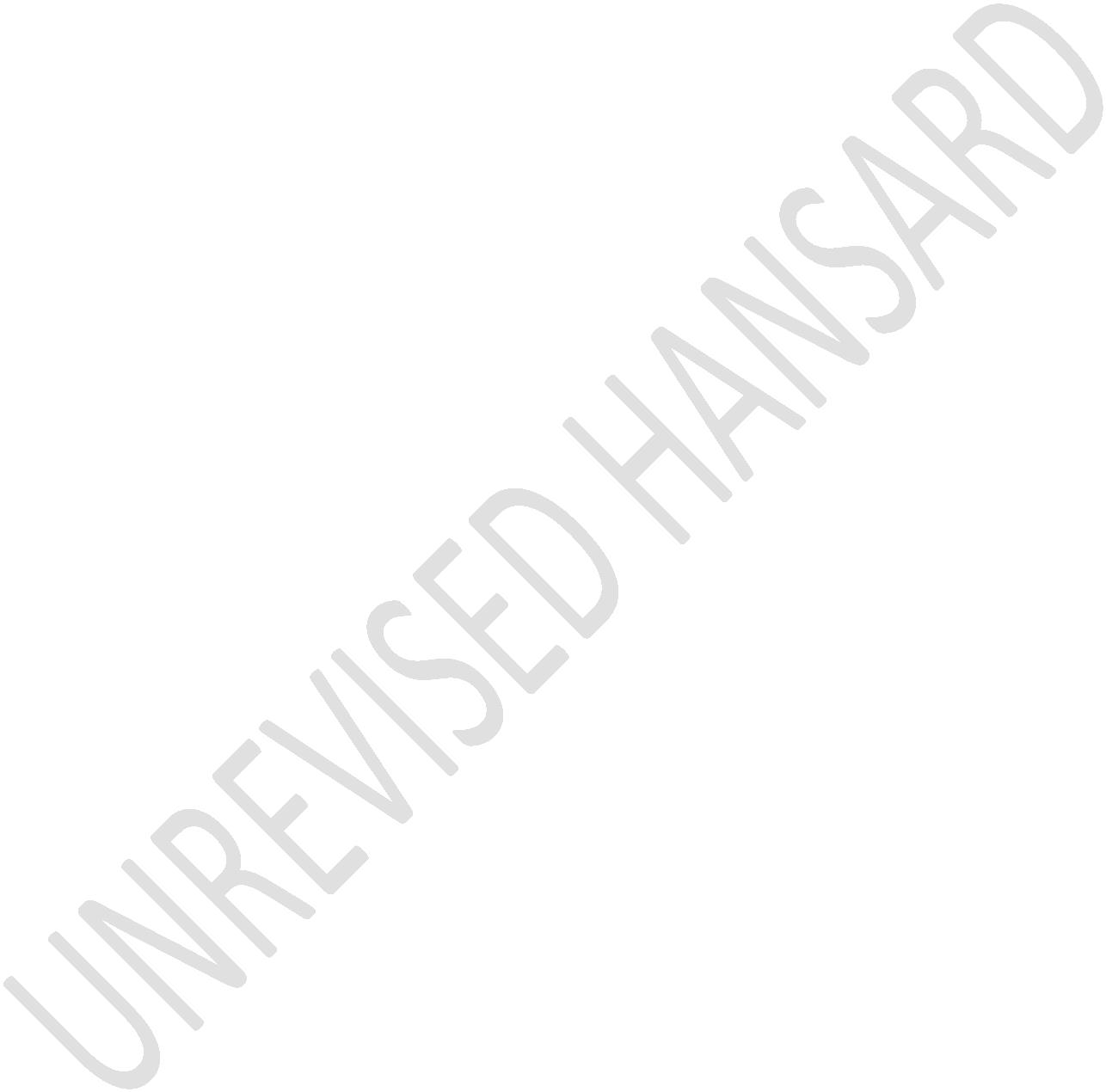 